PRESENT AND PAST TENSESExercise 1: Past simple and past continuousPut the verbs in brackets into the past simple or the past continuous. Type the completed sentences into the box.Top of FormWhile I (drive), I (have) an accident.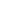 Kate (have) dinner and then she (do) her homework.The thieves (hide) in the kitchen when the police (come) in.Sam (plan) a party and then he (phone) his friends.While we (clean) the house, we (break) some glasses.Alan (look) out of the window when he (see) a UFO.Exercise 2: Present perfect and past simple. Put the verbs in brackets into Past Simple or Present Prefect TenseHe _____________ on his bike since the accident. (not be)They ___________  horse riding again a few days later. (go)I_______________ this watch since I was 11.(have)We ________________ a Shakespeare play last year.(not study)The weather______________ lovely since we arrived.(be)Tom _______________ my bike yesterday.( borrow)Exercise 3: There is one mistake in each sentence. Underline it and write the correct word on the line. All the present and past tenses are used.1.Our teacher didn't came to school yesterday. ____________2. I know her for ten years. _______________3.The accident has happened last Sunday afternoon. ____________4. Excuse me, but you sit in my place. ______________5. Tom don't watch TV every day. ______________6. She is ill. She is needing some rest and a cup of tea. __________7. Yesterday evening I have watched television.___________8. Where are the children?     They play in the garden. ______________